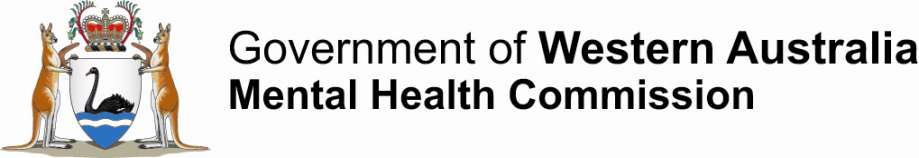 Application Form for Consumer and Family/Carer Representative for the Mental Health Court Diversion and Support Program Name: __________________________________________________________________________ Address: ________________________________________________________________________Suburb: _________________________________________State: _______ Postcode: _________Email address:   _________________________________________________________________Preferred phone number:  __________________________Other phone ___________________Would you like to be regarded as: (You can tick both boxes)  A consumer: A person with a lived experience of mental health issues who may or may not access mental health and /or AOD services and supports. 
 A family member or carer:A person who has experience of providing ongoing care and support to someone experiencing mental health issues who may or may not be related to a consumer.Please provide the following information (you can use this form or attach your answers):We are seeking to appoint a Consumer and Family/Carer Representative with:Personal experience of mental illness or caring for someone who has; andPersonal and/or professional experience with the criminal justice system. With this in mind please confirm: 
I have, or have had, personal experience of mental illness: 
 Yes  No	I have been personally involved with the criminal justice system:   Yes  No	Please tell us about yourself and why you would like to be involved in the 
Mental Health and Court Diversion Support Program?Please list any relevant previous experience you have (e.g. personal experience, other committee roles, work roles, networks etc.)?As a Consumer and Family/Carer Representative, you will need to bring a broader perspective to all discussions and decision-making. Please tell us how you could do this?Do you have any specific areas of interest in mental health e.g.: peer work, policy and planning, housing, youth, etc.? Details of referee (optional)Name:Organisation/Position: Email address: Phone number:If you are unsuccessful on this occasion, would you like the Mental Health Commission to keep you informed about other consumer and family/carer committees, events, forums etc.?   Yes  No	For more information please contact: Margaret Slattery, Manager Diversion Programs on 
(08) 6553 0627, or margaret.slattery@mhc.wa.gov.au. To apply: Please submit your completed application form and email to engagement@mhc.wa.gov.au by 9am Friday, 13 July 2018. Thank you for your interest in being part of reforming mental health in WA. 